Form LNo. of Company	<No of Company>Companies Act (CAP. 386)Notice of appointment of liquidatorPursuant to Article 290 (1)Name of Company	<Name of Company>Delivered By	<Delivered By>To the Registrar of Companies:I/We hereby give notice in accordance with Section 290 (1) of the Companies Act, 1995 that I/we have been appointed liquidator/s of the above-named company.<Name of Liquidator/s>	<Address of Liquidator/s>Date of appointment: <Day> day of <Month> of the year <Year>.Signature 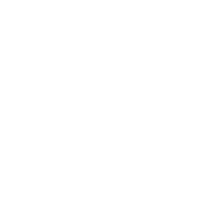 <Name>Liquidator/s (a)Dated this <Day> day of <Month> of the year <Year>.This form must be completed in typed form.(a) To be signed by each liquidator, if more than one.